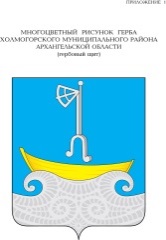 АДМИНИСТРАЦИЯ ХОЛМОГОРСКОГО МУНИЦИПАЛЬНОГО ОКРУГА АРХАНГЕЛЬСКОЙ ОБЛАСТИП О С Т А Н О В Л Е Н И Еот 11 января 2023 г. № 31с. ХолмогорыОб утверждении муниципальной программы «Молодежь Холмогорского муниципального округа Архангельской области»(в редакции постановлений от 16.05.2023г.  № 214, от 19.07.2023г.  № 249, от 08.11.2023г.  №335, от 20.02.2024г. № 32)В соответствии со статьей 179 Бюджетного кодекса Российской Федерации, постановлением администрации муниципального образования «Холмогорский муниципальный район» от 16 декабря 2022 года № 3 «Об утверждении Порядка разработки, реализации и оценки эффективности муниципальных программ Холмогорского муниципального округа Архангельской области, администрация Холмогорского муниципального округа Архангельской области постановляет:Утвердить муниципальную программу «Молодежь Холмогорского муниципального округа Архангельской области».Настоящее постановление вступает в силу со дня его официального опубликования в газете «Холмогорский вестник».Временно исполняющий обязанности главы Холмогорского муниципального округа Архангельской области  				                 В.В. ДиановУтверждена постановлением администрацииХолмогорского муниципального округа Архангельской области11 января 2023 г. № 31 (в редакции постановлений от 16.05.2023г.  № 214, от 19.07.2023г.  № 249, от 08.11.2023г.  №335, от 20.02.2024г. № 32)МУНИЦИПАЛЬНАЯ ПРОГРАММА «Молодежь Холмогорского муниципального округа Архангельской области»ПАСПОРТ муниципальной программы «Молодежь Холмогорского муниципального округа Архангельской области» Основные приоритеты деятельности в сфере реализации муниципальной программыОсновной целью в формировании молодежной и семейной политики является обеспечение условий для формирования поколения, принимающего активное участие в развитии Холмогорского муниципального округа Архангельской области, а также создание условий, способствующих сохранению высокой значимости института семьи в современном обществе, поддержка эффективной реализации его социальных функций.В муниципальной программе учтены основные положения Указа Президента Российской Федерации от 7 мая 2018 года № 204 «О национальных целях и стратегических задачах развития Российской Федерации на период до 2024 года», Основ государственной молодежной политики Российской Федерации на период до 2025 года, утвержденные распоряжением Правительства Российской Федерации от 29 ноября 2014 года № 2403-р.От молодых людей во многом зависят темпы и характер общественного развития. Именно поэтому в работе с молодежью появляются новые приоритеты: на первый план выходит не только социальная поддержка молодежи, но и создание эффективных механизмов включения молодежи в активную деятельность и механизмов проведения работы с молодежью силами самой молодежи. Характеристика сферы реализации муниципальной программыВ Холмогорском муниципальном округе Архангельской области проживает более двух тысяч  молодых людей в возрасте от 14 до 30 лет, что составляет 16 процентов по отношению к общей численности населения. Численность молодежи с 18 до 30 лет сокращается по причине миграционного оттока за пределы округа. Большинство молодежи Холмогорского муниципального округа Архангельской области после получения образования в г. Архангельске и других городах остаются по месту учебы. Те, кто возвращается в округ, как правило, сталкиваются с трудностями в трудоустройстве, получении жилья, в организации и проведении досуга. Возникает необходимость в преодолении негативных миграционных тенденций посредством создания необходимых условий для активного участия молодежи в социально-экономическом развитии Холмогорского муниципального округа Архангельской области для решения следующих проблем:отсутствие соотнесения выбора профессии молодыми людьми при поступлении в учебное заведение с ситуацией на рынке труда;слабое развитие инновационного молодежного предпринимательства, низкий уровень социальной ответственности молодежного бизнеса;недостаточное восприятие ценностей информационного общества;трудности, связанные с социальной адаптацией молодых работников;наличие миграционных настроений;недостаточная научная обоснованность молодежной политики;отсутствие механизма межведомственного взаимодействия, единых подходов в работе с молодежью;отсутствие преемственности между детским и молодежным общественным движением, органами школьного и молодежного самоуправления;отсутствие качественного мониторинга происходящих процессов 
в молодежной среде;отсутствие единой информационной политики в сфере работы с молодежью и низкая информационная культура молодежи.В то же время молодое поколение является социально-демографической группой, реализующей важные социальные функции. Молодежь выполняет функцию социального воспроизводства, обладает инновационным потенциалом развития в интересах как страны в целом, так и для ее регионов. Вместе с тем в молодежной среде существует ряд проблем.Одна из них – злоупотребление алкоголем и другими психоактивными веществами, которое представляет угрозу здоровью населения, экономике страны, социальной сфере и правопорядку. В течение года проводятся мероприятия, акции, выставки, направленные на противодействие злоупотреблению наркотическими веществами и их незаконному обороту.В Холмогорском муниципальном округе Архангельской области проводятся мероприятия, ориентированные на пропаганду здорового образа жизни и семейных ценностей, направленные на патриотическое воспитание и выявление творческой молодежи. Также были реализованы проекты, направленные на профилактику асоциальных проявлений в молодежной среде: «Гитарник у фонтана», «Квиз «Сделано в России»», «Проект районных туристических соревнований по парковому ориентированию», «Молодежь за ЗОЖ», «Библиотечный дворик». Участниками мероприятий стали более 200 человек.В 2022 году в Холмогорском муниципальном округе Архангельской области наблюдается рост показателя подростковой преступности на 5,5% превышающий показатель 2021 года. Важной составляющей частью работы по профилактике подростковой преступности является создание временных рабочих мест для несовершеннолетних в летний период. В 2022 году мероприятия по содействию трудоустройству молодежи в летний период проходили в июле месяце. Трудоустроено 13 несовершеннолетних, в том числе 5 несовершеннолетних подростков, состоящих на профилактическом учете, 2 подростка из числа малоимущей семьи, 4 подростка из многодетной семьи и 2 подростка, воспитывающиеся одним родителем.Механизм реализации мероприятий муниципальной программыРеализация мероприятий муниципальной программы предусмотрена в период с 2023 по 2026 год. Выполнение муниципальной программы осуществляется в один этап.Реализация мероприятий муниципальной программы осуществляется администрацией Холмогорского муниципального округа Архангельской области в лице отдела молодежной политики, культуры и спорта администрации Холмогорского муниципального округа Архангельской области. К реализации основных мероприятий муниципальной программы привлекаются:представители правоохранительных структур;учителя, обучающиеся образовательных учреждений, а также студенты ВУЗов – бывшие выпускники учреждений образования Холмогорского муниципального округа Архангельской области;представители средств массовой информации;советы молодежи;клубы молодых семей;совет ветеранов войны и труда.В рамках реализации мероприятий по пункту 1.1 перечня мероприятий муниципальной программы (приложение № 1) реализуются мероприятия направленные на развитие патриотического и духовно-нравственного воспитания молодежи,  формирование ценностей здорового образа жизни, поддержку творческой молодежи, сохранение семейных ценностей и традиций. Также ежегодно проводится конкурс проектов в сфере государственной молодежной политики. Конкурсный отбор указанных проектов осуществляется администрацией Холмогорского муниципального округа Архангельской области. Порядок и условия проведения конкурса определяются Положением об окружном конкурсе проектов в сфере государственной молодежной политики.В рамках реализации мероприятий по пункту 1.2. перечня мероприятий муниципальной программы (приложение № 1) реализуются мероприятия, направленные на пропаганду института семьи, поддержку семей, желающих принять участие в окружных и областных конкурсах («Лучшая семья Архангельской области», «Женщина года», диплом «Признательность» и др.)В рамках реализации мероприятий по пункту 1.3. перечня мероприятий муниципальной программы (приложение № 1) реализуются мероприятия, направленные на проведение публичных массовых мероприятий и акций, направленных на укрепление статуса семьи, на профилактику семейного неблагополучия.В рамках реализации мероприятий по пункту 1.4. перечня мероприятий муниципальной программы (приложение № 1) реализуются мероприятия, направленные на поддержку инициатив молодежных сообществ, направленных на решение социальных вопросов и развитие Холмогорского муниципального округа Архангельской области.В рамках реализации мероприятий по пункту 1.5. перечня мероприятий муниципальной программы (приложение № 1) реализуются мероприятия, направленные на реализацию проектов и мероприятий, направленных на формирование патриотических чувств и патриотического сознания.В рамках реализации мероприятий пункта 2.1 перечня мероприятий муниципальной программы (приложение № 1) проводятся мероприятия, направленные на профилактику асоциальных проявлений в молодежной среде. Также по данному направлению ежегодно проводится окружной конкурс проектов, направленных на профилактику употребления табака, алкоголя, поверхностно-активные вещества и пропаганду здорового образа жизни среди молодежи Холмогорского муниципального округа Архангельской области.По пункту 3.1 перечня мероприятий муниципальной программы (приложение №1) ежегодно проводятся мероприятия по содействию трудоустройству молодежи в летний период на территории Холмогорского муниципального округа Архангельской области. Объемы финансового обеспечения реализации программы носят прогнозный характер и подлежат ежегодному уточнению в установленном порядке при составлении проекта бюджета округа на очередной финансовый год и плановый период.Ожидаемые результаты реализации муниципальной программыРеализация муниципальной программы к 2026 году предполагает достижение следующих результатов:количество проведенных мероприятий, в которых приняла участие молодежь, не менее 8 мероприятий ежегодно;количество проведенных мероприятий, направленных на пропаганду института семьи, не менее 3 семей ежегодно;количество проведенных публичных, массовых мероприятий и акций, направленных на укрепление статуса семьи, на профилактику семейного неблагополучия, не менее 5 мероприятий ежегодно;количество проведенных мероприятий, направленных на решение социальных вопросов и развитие Холмогорского муниципального округа Архангельской области, не менее 3 мероприятий ежегодно;количество проведенных мероприятий, направленных на развитие патриотических чувств и патриотического сознания, не менее 3 мероприятий ежегодно;количество проведенных мероприятий, направленных на профилактику асоциальных проявлений в молодежной среде, не менее 5 ежегодно;количество трудоустроенных молодых человек, не менее 10 молодых граждан в летний период ежегодно.Оценка ожидаемых конечных результатов реализации муниципальной программы представлена в Приложении № 2 к муниципальной программе «Молодежь Холмогорского муниципального округа Архангельской области». ____________  «ПРИЛОЖЕНИЕ № 1												к муниципальной программе«Молодежь Холмогорского муниципального округа Архангельской области»ПЕРЕЧЕНЬ МЕРОПРИЯТИЙ муниципальной программы «Молодежь Холмогорского муниципального округа Архангельской области»(указать наименование муниципальной программы)	_________________	ПРИЛОЖЕНИЕ № 2												к муниципальной программе«Молодежь Холмогорского муниципального округа Архангельской области»ПЕРЕЧЕНЬ целевых показателей муниципальной программы «Молодежь Холмогорского муниципального округа Архангельской области»Порядок расчета и источники информации о значенияхцелевых показателей муниципальной программы «Молодежь Холмогорского муниципального округа Архангельской области»_______________Наименование муниципальной программы«Молодежь Холмогорского муниципального округа Архангельской области» (далее – муниципальная программа)Ответственный исполнитель муниципальной программыАдминистрация Холмогорского муниципального округа Архангельской области  (отдел молодежной политики, культуры и спорта) Соисполнители муниципальной  программыМуниципальное казенное учреждение «Хозяйственное управление администрации Холмогорского муниципального округа Архангельской области», территориальные органы администрации Холмогорского муниципального округа Архангельской областиУчастники муниципальной программыАдминистрация Холмогорского муниципального округа Архангельской области, муниципальное казенное учреждение «Хозяйственное управление администрации Холмогорского муниципального округа Архангельской области» (далее – МКУ «ХОЗУ»)Подпрограммы, в том числе ведомственные целевые программынетЦели муниципальной программыВовлечение молодежи в социально-экономическую и общественную жизнь Холмогорского муниципального округа, создание условий для самореализации молодежи Задачи муниципальной программы   Создание условий для развития и самореализации молодых граждан в интересах общества и государства Организация профилактики негативных явлений в молодежной средеСодействие трудоустройству молодежиСроки и этапы реализации муниципальной программы2023–2026 годы. Муниципальная программа реализуется в один этапЦелевые показатели эффективности реализации муниципальной программы1.1. Количество мероприятий, в которых приняла участие молодежь Холмогорского муниципального округа Архангельской области.1.2. Количество проведённых мероприятий, направленных на пропаганду института семьи, поддержку семей, желающих принять участие в окружных и областных конкурсах.1.3.Количество проведенных публичных массовых мероприятий и акций, направленных на укрепление статуса семьи, на профилактику семейного неблагополучия.1.4.Количество мероприятий, направленных на решение социальных вопросов и развитие Холмогорского муниципального округа.1.5.Количество проектов и мероприятий, направленных на формирование патриотических чувств и патриотического сознания.2.1. Количество проектов и мероприятий, направленных на профилактику асоциальных проявлений в молодежной среде3.1. Количество трудоустроенных молодых граждан. Объемы и источники финансирования муниципальной программыобщий объем финансирования – 576,48718 тыс. рублей, в том числе:                        средства федерального бюджета - 24,231 тыс. рублей;                                     средства областного бюджета – 222,942 тыс. рублей;                                     средства местного бюджета – 329,31418 тыс. рублей;внебюджетные источники – 0,0 тыс. рублей;    иные источники – 0,0 тыс. рублей.НаименованиемероприятияОтветственныйисполнитель,соисполнители, участникиИсточникфинансированияИсточникфинансированияОбъем финансирования, тыс. рублейОбъем финансирования, тыс. рублейОбъем финансирования, тыс. рублейОбъем финансирования, тыс. рублейОбъем финансирования, тыс. рублейОбъем финансирования, тыс. рублейОбъем финансирования, тыс. рублейПоказателирезультатареализациимероприятияпо годамСвязь с целевыми показателями программы (подпрограммы)НаименованиемероприятияОтветственныйисполнитель,соисполнители, участникиИсточникфинансированияИсточникфинансированиявсего202320242024202420252026Цель муниципальной программы: Вовлечение молодежи в социально-экономическую и общественную жизнь Холмогорского муниципального округа, создание условий для самореализации молодежиЦель муниципальной программы: Вовлечение молодежи в социально-экономическую и общественную жизнь Холмогорского муниципального округа, создание условий для самореализации молодежиЦель муниципальной программы: Вовлечение молодежи в социально-экономическую и общественную жизнь Холмогорского муниципального округа, создание условий для самореализации молодежиЦель муниципальной программы: Вовлечение молодежи в социально-экономическую и общественную жизнь Холмогорского муниципального округа, создание условий для самореализации молодежиЦель муниципальной программы: Вовлечение молодежи в социально-экономическую и общественную жизнь Холмогорского муниципального округа, создание условий для самореализации молодежиЦель муниципальной программы: Вовлечение молодежи в социально-экономическую и общественную жизнь Холмогорского муниципального округа, создание условий для самореализации молодежиЦель муниципальной программы: Вовлечение молодежи в социально-экономическую и общественную жизнь Холмогорского муниципального округа, создание условий для самореализации молодежиЦель муниципальной программы: Вовлечение молодежи в социально-экономическую и общественную жизнь Холмогорского муниципального округа, создание условий для самореализации молодежиЦель муниципальной программы: Вовлечение молодежи в социально-экономическую и общественную жизнь Холмогорского муниципального округа, создание условий для самореализации молодежиЦель муниципальной программы: Вовлечение молодежи в социально-экономическую и общественную жизнь Холмогорского муниципального округа, создание условий для самореализации молодежиЦель муниципальной программы: Вовлечение молодежи в социально-экономическую и общественную жизнь Холмогорского муниципального округа, создание условий для самореализации молодежиЦель муниципальной программы: Вовлечение молодежи в социально-экономическую и общественную жизнь Холмогорского муниципального округа, создание условий для самореализации молодежиЦель муниципальной программы: Вовлечение молодежи в социально-экономическую и общественную жизнь Холмогорского муниципального округа, создание условий для самореализации молодежиЗадача 1: Создание условий для развития и самореализации молодых граждан в интересах общества и государстваЗадача 1: Создание условий для развития и самореализации молодых граждан в интересах общества и государстваЗадача 1: Создание условий для развития и самореализации молодых граждан в интересах общества и государстваЗадача 1: Создание условий для развития и самореализации молодых граждан в интересах общества и государстваЗадача 1: Создание условий для развития и самореализации молодых граждан в интересах общества и государстваЗадача 1: Создание условий для развития и самореализации молодых граждан в интересах общества и государстваЗадача 1: Создание условий для развития и самореализации молодых граждан в интересах общества и государстваЗадача 1: Создание условий для развития и самореализации молодых граждан в интересах общества и государстваЗадача 1: Создание условий для развития и самореализации молодых граждан в интересах общества и государстваЗадача 1: Создание условий для развития и самореализации молодых граждан в интересах общества и государстваЗадача 1: Создание условий для развития и самореализации молодых граждан в интересах общества и государстваЗадача 1: Создание условий для развития и самореализации молодых граждан в интересах общества и государстваЗадача 1: Создание условий для развития и самореализации молодых граждан в интересах общества и государства1.1. Реализация мероприятий,  направленных на развитие духовно-нравственного воспитания молодежи,  формирование ценностей здорового образа жизни, поддержка творческой молодежи  Администрация Холмогорскогомуниципального округа Архангельской области(отдел молодёжной политики, культуры и спорта)Администрация Холмогорскогомуниципального округа Архангельской области(отдел молодёжной политики, культуры и спорта)итого24,010,0010,0010,02,02,02,0Количество мероприятий ежегодно(единиц):не менее 8 п. 1.1, 1.5Перечня1.1. Реализация мероприятий,  направленных на развитие духовно-нравственного воспитания молодежи,  формирование ценностей здорового образа жизни, поддержка творческой молодежи  Администрация Холмогорскогомуниципального округа Архангельской области(отдел молодёжной политики, культуры и спорта)Администрация Холмогорскогомуниципального округа Архангельской области(отдел молодёжной политики, культуры и спорта)федеральный бюджет0,000,000,000,000,000,000,00Количество мероприятий ежегодно(единиц):не менее 8 п. 1.1, 1.5Перечня1.1. Реализация мероприятий,  направленных на развитие духовно-нравственного воспитания молодежи,  формирование ценностей здорового образа жизни, поддержка творческой молодежи  Администрация Холмогорскогомуниципального округа Архангельской области(отдел молодёжной политики, культуры и спорта)Администрация Холмогорскогомуниципального округа Архангельской области(отдел молодёжной политики, культуры и спорта)областной бюджет  0,000,000,000,000,000,000,00Количество мероприятий ежегодно(единиц):не менее 8 п. 1.1, 1.5Перечня1.1. Реализация мероприятий,  направленных на развитие духовно-нравственного воспитания молодежи,  формирование ценностей здорового образа жизни, поддержка творческой молодежи  Администрация Холмогорскогомуниципального округа Архангельской области(отдел молодёжной политики, культуры и спорта)Администрация Холмогорскогомуниципального округа Архангельской области(отдел молодёжной политики, культуры и спорта)местный бюджет24,010,0010,0010,002,02,02,0Количество мероприятий ежегодно(единиц):не менее 8 п. 1.1, 1.5Перечня1.1. Реализация мероприятий,  направленных на развитие духовно-нравственного воспитания молодежи,  формирование ценностей здорового образа жизни, поддержка творческой молодежи  Администрация Холмогорскогомуниципального округа Архангельской области(отдел молодёжной политики, культуры и спорта)Администрация Холмогорскогомуниципального округа Архангельской области(отдел молодёжной политики, культуры и спорта)иные источники0,000,000,000,000,000,000,00Количество мероприятий ежегодно(единиц):не менее 8 п. 1.1, 1.5Перечня1.1. Реализация мероприятий,  направленных на развитие духовно-нравственного воспитания молодежи,  формирование ценностей здорового образа жизни, поддержка творческой молодежи  Администрация Холмогорскогомуниципального округа Архангельской области(отдел молодёжной политики, культуры и спорта)Администрация Холмогорскогомуниципального округа Архангельской области(отдел молодёжной политики, культуры и спорта)внебюджетные      средства0,000,000,000,000,000,000,00Количество мероприятий ежегодно(единиц):не менее 8 п. 1.1, 1.5Перечня1.2. Пропаганда института семьи, поддержка семей, желающих принять участие в окружных и областных конкурсах («Лучшая семья Архангельской области», «Женщина года», диплом «Признательность» и др.)Администрация Холмогорскогомуниципального округа Архангельской области(отдел молодёжной политики, культуры и спорта)Администрация Холмогорскогомуниципального округа Архангельской области(отдел молодёжной политики, культуры и спорта)итого27,07,007,0010,005,05,05,0Количество участвующих семей, ежегодно (единиц): не менее 3п. 1.2 Перечня 1.2. Пропаганда института семьи, поддержка семей, желающих принять участие в окружных и областных конкурсах («Лучшая семья Архангельской области», «Женщина года», диплом «Признательность» и др.)Администрация Холмогорскогомуниципального округа Архангельской области(отдел молодёжной политики, культуры и спорта)Администрация Холмогорскогомуниципального округа Архангельской области(отдел молодёжной политики, культуры и спорта)федеральный бюджет0,000,000,000,000,000,000,00Количество участвующих семей, ежегодно (единиц): не менее 3п. 1.2 Перечня 1.2. Пропаганда института семьи, поддержка семей, желающих принять участие в окружных и областных конкурсах («Лучшая семья Архангельской области», «Женщина года», диплом «Признательность» и др.)Администрация Холмогорскогомуниципального округа Архангельской области(отдел молодёжной политики, культуры и спорта)Администрация Холмогорскогомуниципального округа Архангельской области(отдел молодёжной политики, культуры и спорта)областной бюджет  0,000,000,000,000,000,000,00Количество участвующих семей, ежегодно (единиц): не менее 3п. 1.2 Перечня 1.2. Пропаганда института семьи, поддержка семей, желающих принять участие в окружных и областных конкурсах («Лучшая семья Архангельской области», «Женщина года», диплом «Признательность» и др.)Администрация Холмогорскогомуниципального округа Архангельской области(отдел молодёжной политики, культуры и спорта)Администрация Холмогорскогомуниципального округа Архангельской области(отдел молодёжной политики, культуры и спорта)местный бюджет27,07,007,0010,005,05,05,0Количество участвующих семей, ежегодно (единиц): не менее 3п. 1.2 Перечня 1.2. Пропаганда института семьи, поддержка семей, желающих принять участие в окружных и областных конкурсах («Лучшая семья Архангельской области», «Женщина года», диплом «Признательность» и др.)Администрация Холмогорскогомуниципального округа Архангельской области(отдел молодёжной политики, культуры и спорта)Администрация Холмогорскогомуниципального округа Архангельской области(отдел молодёжной политики, культуры и спорта)иные источники0,000,000,000,000,000,000,00Количество участвующих семей, ежегодно (единиц): не менее 3п. 1.2 Перечня 1.2. Пропаганда института семьи, поддержка семей, желающих принять участие в окружных и областных конкурсах («Лучшая семья Архангельской области», «Женщина года», диплом «Признательность» и др.)Администрация Холмогорскогомуниципального округа Архангельской области(отдел молодёжной политики, культуры и спорта)Администрация Холмогорскогомуниципального округа Архангельской области(отдел молодёжной политики, культуры и спорта)внебюджетные      средства0,000,000,000,000,000,000,00Количество участвующих семей, ежегодно (единиц): не менее 3п. 1.2 Перечня 1.3. Проведение публичных массовых мероприятий и акций, направленных на укрепление статуса семьи,на профилактику семейного неблагополучияАдминистрация Холмогорскогомуниципального округа Архангельской области(отдел молодёжной политики, культуры и спорта)Администрация Холмогорскогомуниципального округа Архангельской области(отдел молодёжной политики, культуры и спорта)итого92,7141835,4035,4047,314185,05,05,0Количество мероприятий ежегодно(единиц):не менее 5п. 1.3 Перечня 1.3. Проведение публичных массовых мероприятий и акций, направленных на укрепление статуса семьи,на профилактику семейного неблагополучияАдминистрация Холмогорскогомуниципального округа Архангельской области(отдел молодёжной политики, культуры и спорта)Администрация Холмогорскогомуниципального округа Архангельской области(отдел молодёжной политики, культуры и спорта)федеральный бюджет0,000,000,000,000,000,000,00Количество мероприятий ежегодно(единиц):не менее 5п. 1.3 Перечня 1.3. Проведение публичных массовых мероприятий и акций, направленных на укрепление статуса семьи,на профилактику семейного неблагополучияАдминистрация Холмогорскогомуниципального округа Архангельской области(отдел молодёжной политики, культуры и спорта)Администрация Холмогорскогомуниципального округа Архангельской области(отдел молодёжной политики, культуры и спорта)областной бюджет  0,000,000,000,000,000,000,00Количество мероприятий ежегодно(единиц):не менее 5п. 1.3 Перечня 1.3. Проведение публичных массовых мероприятий и акций, направленных на укрепление статуса семьи,на профилактику семейного неблагополучияАдминистрация Холмогорскогомуниципального округа Архангельской области(отдел молодёжной политики, культуры и спорта)Администрация Холмогорскогомуниципального округа Архангельской области(отдел молодёжной политики, культуры и спорта)местный бюджет92,7141835,4035,4047,314185,05,05,0Количество мероприятий ежегодно(единиц):не менее 5п. 1.3 Перечня 1.3. Проведение публичных массовых мероприятий и акций, направленных на укрепление статуса семьи,на профилактику семейного неблагополучияАдминистрация Холмогорскогомуниципального округа Архангельской области(отдел молодёжной политики, культуры и спорта)Администрация Холмогорскогомуниципального округа Архангельской области(отдел молодёжной политики, культуры и спорта)иные источники0,000,000,000,000,000,000,00Количество мероприятий ежегодно(единиц):не менее 5п. 1.3 Перечня 1.4. Поддержка инициатив молодежных сообществ, направленных на решение социальных вопросов и развитие Холмогорского муниципального округаТерриториальные отделы Холмогорского муниципального округа Архангельской областиТерриториальные отделы Холмогорского муниципального округа Архангельской областиитого40,0020,0020,0010,005,005,005,00Количество мероприятий ежегодно(единиц):не менее 3п. 1.4 Перечня 1.4. Поддержка инициатив молодежных сообществ, направленных на решение социальных вопросов и развитие Холмогорского муниципального округаТерриториальные отделы Холмогорского муниципального округа Архангельской областиТерриториальные отделы Холмогорского муниципального округа Архангельской областифедеральный бюджет0,000,000,000,000,000,000,00Количество мероприятий ежегодно(единиц):не менее 3п. 1.4 Перечня 1.4. Поддержка инициатив молодежных сообществ, направленных на решение социальных вопросов и развитие Холмогорского муниципального округаТерриториальные отделы Холмогорского муниципального округа Архангельской областиТерриториальные отделы Холмогорского муниципального округа Архангельской областиобластной бюджет  0,000,000,000,000,000,000,00Количество мероприятий ежегодно(единиц):не менее 3п. 1.4 Перечня 1.4. Поддержка инициатив молодежных сообществ, направленных на решение социальных вопросов и развитие Холмогорского муниципального округаТерриториальные отделы Холмогорского муниципального округа Архангельской областиТерриториальные отделы Холмогорского муниципального округа Архангельской областиместный бюджет40,0020,0020,0010,005,005,005,00Количество мероприятий ежегодно(единиц):не менее 3п. 1.4 Перечня 1.4. Поддержка инициатив молодежных сообществ, направленных на решение социальных вопросов и развитие Холмогорского муниципального округаТерриториальные отделы Холмогорского муниципального округа Архангельской областиТерриториальные отделы Холмогорского муниципального округа Архангельской областииные источники0,000,000,000,000,000,000,00Количество мероприятий ежегодно(единиц):не менее 3п. 1.4 Перечня 1.5  Реализация проектов и мероприятий, направленных на формирование патриотических чувств и патриотического сознанияАдминистрация Холмогорскогомуниципального округа Архангельской области(отдел молодёжной политики, культуры и спорта)Администрация Холмогорскогомуниципального округа Архангельской области(отдел молодёжной политики, культуры и спорта)итого45,020,0020,0015,005,005,005,00Количество мероприятий ежегодно(единиц):не менее 3п. 1.5 Перечня1.5  Реализация проектов и мероприятий, направленных на формирование патриотических чувств и патриотического сознанияАдминистрация Холмогорскогомуниципального округа Архангельской области(отдел молодёжной политики, культуры и спорта)Администрация Холмогорскогомуниципального округа Архангельской области(отдел молодёжной политики, культуры и спорта)федеральный бюджет0,000,000,000,000,000,000,00Количество мероприятий ежегодно(единиц):не менее 3п. 1.5 Перечня1.5  Реализация проектов и мероприятий, направленных на формирование патриотических чувств и патриотического сознанияАдминистрация Холмогорскогомуниципального округа Архангельской области(отдел молодёжной политики, культуры и спорта)Администрация Холмогорскогомуниципального округа Архангельской области(отдел молодёжной политики, культуры и спорта)областной бюджет  0,000,000,000,000,000,000,00Количество мероприятий ежегодно(единиц):не менее 3п. 1.5 Перечня1.5  Реализация проектов и мероприятий, направленных на формирование патриотических чувств и патриотического сознанияАдминистрация Холмогорскогомуниципального округа Архангельской области(отдел молодёжной политики, культуры и спорта)Администрация Холмогорскогомуниципального округа Архангельской области(отдел молодёжной политики, культуры и спорта)местный бюджет45,020,0020,0015,005,005,005,00Количество мероприятий ежегодно(единиц):не менее 3п. 1.5 Перечня1.5  Реализация проектов и мероприятий, направленных на формирование патриотических чувств и патриотического сознанияАдминистрация Холмогорскогомуниципального округа Архангельской области(отдел молодёжной политики, культуры и спорта)Администрация Холмогорскогомуниципального округа Архангельской области(отдел молодёжной политики, культуры и спорта)иные источники0,000,000,000,000,000,000,00Количество мероприятий ежегодно(единиц):не менее 3п. 1.5 Перечня1.6  Увековечение  памяти  погибших  при защите Отечества на 2019 – 2024 годы Администрация Холмогорскогомуниципального округа Архангельской области(отдел молодёжной политики, культуры и спорта)Администрация Холмогорскогомуниципального округа Архангельской области(отдел молодёжной политики, культуры и спорта)итого40,040,0040,000,000,00,00,0Количество установленных мемориальных знаков (штук): не менее 11п. 1.6 Перечня1.6  Увековечение  памяти  погибших  при защите Отечества на 2019 – 2024 годы Администрация Холмогорскогомуниципального округа Архангельской области(отдел молодёжной политики, культуры и спорта)Администрация Холмогорскогомуниципального округа Архангельской области(отдел молодёжной политики, культуры и спорта)федеральный бюджет24,23124,23124,2310,000,000,000,00Количество установленных мемориальных знаков (штук): не менее 11п. 1.6 Перечня1.6  Увековечение  памяти  погибших  при защите Отечества на 2019 – 2024 годы Администрация Холмогорскогомуниципального округа Архангельской области(отдел молодёжной политики, культуры и спорта)Администрация Холмогорскогомуниципального округа Архангельской области(отдел молодёжной политики, культуры и спорта)областной бюджет10,76910,76910,7690,000,000,000,00Количество установленных мемориальных знаков (штук): не менее 11п. 1.6 Перечня1.6  Увековечение  памяти  погибших  при защите Отечества на 2019 – 2024 годы Администрация Холмогорскогомуниципального округа Архангельской области(отдел молодёжной политики, культуры и спорта)Администрация Холмогорскогомуниципального округа Архангельской области(отдел молодёжной политики, культуры и спорта)местный бюджет5,05,05,00,000,00,00,00Количество установленных мемориальных знаков (штук): не менее 11п. 1.6 Перечня1.6  Увековечение  памяти  погибших  при защите Отечества на 2019 – 2024 годы Администрация Холмогорскогомуниципального округа Архангельской области(отдел молодёжной политики, культуры и спорта)Администрация Холмогорскогомуниципального округа Архангельской области(отдел молодёжной политики, культуры и спорта)иные источники0,000,000,000,000,000,000,00Количество установленных мемориальных знаков (штук): не менее 11п. 1.6 ПеречняЗадача 2: Организация профилактики негативных явлений в молодежной средеЗадача 2: Организация профилактики негативных явлений в молодежной средеЗадача 2: Организация профилактики негативных явлений в молодежной средеЗадача 2: Организация профилактики негативных явлений в молодежной средеЗадача 2: Организация профилактики негативных явлений в молодежной средеЗадача 2: Организация профилактики негативных явлений в молодежной средеЗадача 2: Организация профилактики негативных явлений в молодежной средеЗадача 2: Организация профилактики негативных явлений в молодежной средеЗадача 2: Организация профилактики негативных явлений в молодежной средеЗадача 2: Организация профилактики негативных явлений в молодежной средеЗадача 2: Организация профилактики негативных явлений в молодежной средеЗадача 2: Организация профилактики негативных явлений в молодежной среде2.1. Реализация проектов и мероприятий, направленных на профилактику асоциальных проявлений в молодежной средеАдминистрация Холмогорскогомуниципального округа Архангельской области(отдел молодёжной политики, культуры и спорта)итогоитого44,020,0020,0020,002,002,002,00Количество мероприятий ежегодно(единиц):не менее 5п. 2.1 Перечня2.1. Реализация проектов и мероприятий, направленных на профилактику асоциальных проявлений в молодежной средеАдминистрация Холмогорскогомуниципального округа Архангельской области(отдел молодёжной политики, культуры и спорта)федеральный бюджетфедеральный бюджет0,000,000,000,000,000,000,00Количество мероприятий ежегодно(единиц):не менее 5п. 2.1 Перечня2.1. Реализация проектов и мероприятий, направленных на профилактику асоциальных проявлений в молодежной средеАдминистрация Холмогорскогомуниципального округа Архангельской области(отдел молодёжной политики, культуры и спорта)областной бюджет  областной бюджет  0,000,000,000,000,000,000,00Количество мероприятий ежегодно(единиц):не менее 5п. 2.1 Перечня2.1. Реализация проектов и мероприятий, направленных на профилактику асоциальных проявлений в молодежной средеАдминистрация Холмогорскогомуниципального округа Архангельской области(отдел молодёжной политики, культуры и спорта)местный бюджетместный бюджет44,020,0020,0020,002,002,002,00Количество мероприятий ежегодно(единиц):не менее 5п. 2.1 Перечня2.1. Реализация проектов и мероприятий, направленных на профилактику асоциальных проявлений в молодежной средеАдминистрация Холмогорскогомуниципального округа Архангельской области(отдел молодёжной политики, культуры и спорта)иные источникииные источники0,000,000,000,000,000,000,00Количество мероприятий ежегодно(единиц):не менее 5п. 2.1 Перечня2.1. Реализация проектов и мероприятий, направленных на профилактику асоциальных проявлений в молодежной средеАдминистрация Холмогорскогомуниципального округа Архангельской области(отдел молодёжной политики, культуры и спорта)внебюджетные      средствавнебюджетные      средства0,000,000,000,000,000,000,00Количество мероприятий ежегодно(единиц):не менее 5п. 2.1 ПеречняЗадача 3: Содействие трудоустройству молодежиЗадача 3: Содействие трудоустройству молодежиЗадача 3: Содействие трудоустройству молодежиЗадача 3: Содействие трудоустройству молодежиЗадача 3: Содействие трудоустройству молодежиЗадача 3: Содействие трудоустройству молодежиЗадача 3: Содействие трудоустройству молодежиЗадача 3: Содействие трудоустройству молодежиЗадача 3: Содействие трудоустройству молодежиЗадача 3: Содействие трудоустройству молодежиЗадача 3: Содействие трудоустройству молодежиЗадача 3: Содействие трудоустройству молодежи3.1.  Реализация мероприятий по содействию трудоустройству несовершеннолетних граждан на территории Холмогорского муниципального округаАдминистрация Холмогорскогомуниципального округа Архангельской области(отдел молодёжной политики, культуры и спорта, МКУ «ХОЗУ»)итогоитого263,773261,7730,00,00,01,001,00Количество трудоустроенных молодых граждан ежегодно(человек):не менее 10п. 3.1 Перечня3.1.  Реализация мероприятий по содействию трудоустройству несовершеннолетних граждан на территории Холмогорского муниципального округаАдминистрация Холмогорскогомуниципального округа Архангельской области(отдел молодёжной политики, культуры и спорта, МКУ «ХОЗУ»)федеральный бюджетфедеральный бюджет0,000,000,000,000,000,000,00Количество трудоустроенных молодых граждан ежегодно(человек):не менее 10п. 3.1 Перечня3.1.  Реализация мероприятий по содействию трудоустройству несовершеннолетних граждан на территории Холмогорского муниципального округаАдминистрация Холмогорскогомуниципального округа Архангельской области(отдел молодёжной политики, культуры и спорта, МКУ «ХОЗУ»)областной бюджет  областной бюджет  212,173212,1730,000,000,000,000,00Количество трудоустроенных молодых граждан ежегодно(человек):не менее 10п. 3.1 Перечня3.1.  Реализация мероприятий по содействию трудоустройству несовершеннолетних граждан на территории Холмогорского муниципального округаАдминистрация Холмогорскогомуниципального округа Архангельской области(отдел молодёжной политики, культуры и спорта, МКУ «ХОЗУ»)местный бюджетместный бюджет51,649,600,00,00,01,001,00Количество трудоустроенных молодых граждан ежегодно(человек):не менее 10п. 3.1 Перечня3.1.  Реализация мероприятий по содействию трудоустройству несовершеннолетних граждан на территории Холмогорского муниципального округаАдминистрация Холмогорскогомуниципального округа Архангельской области(отдел молодёжной политики, культуры и спорта, МКУ «ХОЗУ»)иные источникииные источники0,000,000,000,000,000,000,00Количество трудоустроенных молодых граждан ежегодно(человек):не менее 10п. 3.1 Перечня3.1.  Реализация мероприятий по содействию трудоустройству несовершеннолетних граждан на территории Холмогорского муниципального округаАдминистрация Холмогорскогомуниципального округа Архангельской области(отдел молодёжной политики, культуры и спорта, МКУ «ХОЗУ»)внебюджетные      средствавнебюджетные      средства0,000,000,000,000,000,000,00Количество трудоустроенных молодых граждан ежегодно(человек):не менее 10п. 3.1 ПеречняИтого по муниципальной программеИтого по муниципальной программеИтого по муниципальной программеИтого по муниципальной программеИтого по муниципальной программеИтого по муниципальной программеИтого по муниципальной программеИтого по муниципальной программеИтого по муниципальной программеИтого по муниципальной программеИтого по муниципальной программеИтого по муниципальной программеИтого по муниципальной программеитогоитого576,48718414,173112,31418112,31418112,3141825,0025,00федеральный бюджетфедеральный бюджет24,23124,2310,000,000,000,000,00областной бюджет  областной бюджет  222,942222,9420,000,000,000,000,0местный бюджетместный бюджет329,31418167,0123,31418123,31418123,3141825,0025,00иные источникииные источники0,000,000,000,000,000,000,0внебюджетные      средствавнебюджетные      средства0,000,000,000,000,000,000,0Наименованиецелевого   показателяОтветственный исполнительЕдиницаизмеренияЗначения целевых показателейЗначения целевых показателейЗначения целевых показателейЗначения целевых показателейЗначения целевых показателейНаименованиецелевого   показателяОтветственный исполнительЕдиницаизмерениябазовый2021годоценочный2022год2023 год2024 год2025 год2026 год123456789Муниципальная программа «Молодежь Холмогорского муниципального округа Архангельской области»Муниципальная программа «Молодежь Холмогорского муниципального округа Архангельской области»Муниципальная программа «Молодежь Холмогорского муниципального округа Архангельской области»Муниципальная программа «Молодежь Холмогорского муниципального округа Архангельской области»Муниципальная программа «Молодежь Холмогорского муниципального округа Архангельской области»Муниципальная программа «Молодежь Холмогорского муниципального округа Архангельской области»Муниципальная программа «Молодежь Холмогорского муниципального округа Архангельской области»Муниципальная программа «Молодежь Холмогорского муниципального округа Архангельской области»Задача 1  Создание условий для развития и самореализации молодых граждан в интересах общества и государстваЗадача 1  Создание условий для развития и самореализации молодых граждан в интересах общества и государстваЗадача 1  Создание условий для развития и самореализации молодых граждан в интересах общества и государстваЗадача 1  Создание условий для развития и самореализации молодых граждан в интересах общества и государстваЗадача 1  Создание условий для развития и самореализации молодых граждан в интересах общества и государстваЗадача 1  Создание условий для развития и самореализации молодых граждан в интересах общества и государстваЗадача 1  Создание условий для развития и самореализации молодых граждан в интересах общества и государстваЗадача 1  Создание условий для развития и самореализации молодых граждан в интересах общества и государства1.1. Количество мероприятий, в которых приняла участие молодежь Холмогорского муниципального округа Архангельской области.Администрация Холмогорского муниципального округа Архангельской областиединиц121588881.2. Количество проведённых мероприятий, направленных на пропаганду института семьи, поддержку семей, желающих принять участие в окружных и областных конкурсах.Администрация Холмогорского муниципального округа Архангельской областиединиц3333331.3.Количество проведенных публичных массовых мероприятий и акций, направленных на укрепление статуса семьи, на профилактику семейного неблагополучия.Администрация Холмогорского муниципального округа Архангельской областиединиц8255551.4.Количество мероприятий, направленных на решение социальных вопросов и развитие Холмогорского муниципального округа.Администрация Холмогорского муниципального округа Архангельской областиединиц4133331.5.Количество проектов и мероприятий, направленных на формирование патриотических чувств и патриотического сознания.Администрация Холмогорского муниципального округа Архангельской областиединиц0033331.6.Количество установленных мемориальных знаков	Администрация Холмогорского муниципального округа Архангельской областиштук01011000Задача 2 Организация профилактики негативных явлений в молодежной средеЗадача 2 Организация профилактики негативных явлений в молодежной средеЗадача 2 Организация профилактики негативных явлений в молодежной средеЗадача 2 Организация профилактики негативных явлений в молодежной средеЗадача 2 Организация профилактики негативных явлений в молодежной средеЗадача 2 Организация профилактики негативных явлений в молодежной средеЗадача 2 Организация профилактики негативных явлений в молодежной средеЗадача 2 Организация профилактики негативных явлений в молодежной среде2.1. Количество проектов и мероприятий, направленных на профилактику асоциальных проявлений в молодежной средеАдминистрация Холмогорского муниципального округа Архангельской областиединиц855555Задача 3 Содействие трудоустройству молодежиЗадача 3 Содействие трудоустройству молодежиЗадача 3 Содействие трудоустройству молодежиЗадача 3 Содействие трудоустройству молодежиЗадача 3 Содействие трудоустройству молодежиЗадача 3 Содействие трудоустройству молодежиЗадача 3 Содействие трудоустройству молодежиЗадача 3 Содействие трудоустройству молодежи3.1. Количество трудоустроенных молодых граждан, человек ежегодно Администрация Холмогорского муниципального округа Архангельской областичеловек 60	1310101010Наименование целевых показателей муниципальной программыПорядок расчетаИсточники информации1231.1. Количество мероприятий, в которых приняла участие молодежь Холмогорского муниципального округа Архангельской областиколичество проведенных окружных мероприятий, количество региональных и всероссийских мероприятий,  в которых приняла участие молодежь Холмогорского муниципального округа Архангельской области в отчетном годуОтдел молодежной политики, культуры и спорта1.2. Количество проведённых мероприятий, направленных на пропаганду института семьи, поддержку семей, желающих принять участие в окружных и областных конкурсахколичество мероприятий, направленных на укрепление института семьи, проведённых на территории округа в отчетном годуОтдел молодежной политики, культуры и спорта1.3.Количество проведенных публичных массовых мероприятий и акций, направленных на укрепление статуса семьи,на профилактику семейного неблагополучияколичество проведенных публичных массовых мероприятий и акций, направленных на укрепление статуса семьи, на профилактику семейного неблагополучия округа в отчетном годуОтдел молодежной политики, культуры и спорта1.4.Количество мероприятий, направленных на решение социальных вопросов и развитие Холмогорского муниципального округаколичество мероприятий, направленных на решение социальных вопросов и развитие Холмогорского муниципального округаОтдел молодежной политики, культуры и спорта1.5.Количество проектов и мероприятий, направленных на формирование патриотических чувств и патриотического сознания.количество проектов и мероприятий, направленных на формирование патриотических чувств и патриотического сознания.Отдел молодежной политики, культуры и спорта1.6.Количество установленных мемориальных знаковколичество установленных мемориальных знаковОтдел молодежной политики, культуры и спорта2.1.Количество проектов и мероприятий, направленных на профилактику асоциальных проявлений в молодежной среде. - количество проектов и мероприятий, направленных на профилактику асоциальных проявлений в молодежной среде.Отдел молодежной политики, культуры и спорта3.1. Количество трудоустроенных молодых граждан, человек.- количество граждан в возрасте от 14 до 17 лет, трудоустроенных в отчетном годуОтдел молодежной политики, культуры и спорта